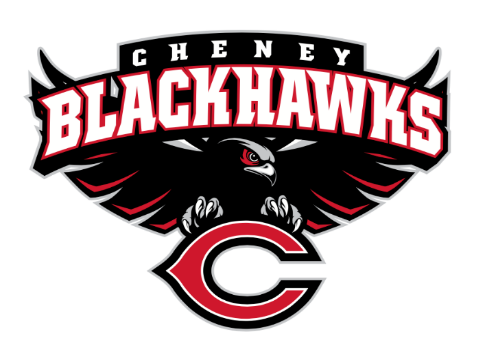 Cheney Blackhawk Booster ClubFebruary 6, 2023Booster Club Meeting MinutesThe Cheney Blackhawk Booster Club’s mission is to create the “Blackhawk Home Court Advantage” that inspires students, athletes, coaches, parents and the community to collectively create a positive and spirited atmosphere for all extra-curricular and athletic programs.  We are volunteers who wish to serve and lead by example.  We support through fundraising, stand behind strong moral character and good sportsmanship and promote a winning school spirit by encouraging attendance at all Cheney High School activities.Welcome & Board Intros/Krisann HatchPresident:		Krisann HatchVice President:	Jay EvansCo-Treasurers:	Darcy Magalsky/Kaely RandlesSecretary:		Kim BestWelcome, meeting started at 6:30pmThank you to the following sponsors and boosters:Ray & Amy Schmitt, Gold Hawk Boosters Thank you to the Schmitts!2023/24 Priorities Updates/Krisann Hatch One thing you will notice is we split memberships and sponsorships. Memberships - IndividualsSponsorships - BusinessesEstablishing our Events Calendar – Continuing to buildCommittee ReportsConcessions/Shelley WhiteleyBaseball Concessions Update – board viewed the concession stand for baseball, it needs some love, need to schedule a work day, Shelley is figuring out what we need to do to make it function, need water, Shelley looked at our permit, with no water we can only sell things pre-packagedNeed to schedule a work day mid-February to get it operationalKim to help coordinate baseball parents – February 26th for clean out and help, will need to purchase some air tight sealed containers. Sign up genius Shelley will get together. 
Need to schedule spring concession stands as we have not really done this before. We are going to start on campus this year, and in the future build outward. Potentially could have concessions every night of the week. Spring Concession sign ups out before Feb 24th.  Same format, $200 for your sport, send through sign up genius, maximum two sign ups per group.Concessions Committee for the 2023-24 school yearAmanda Godsil/Erin LutermoserRecommendations cheese sticks and applesauce for concession stands, per Social Media/Communications/Krisann HatchNew “Teams” section on website – Kim Best has done a great job with our Social Media post, we use Canva to create thoseSponsorships/Dave IttnerSmall sub-committee meeting to discuss details of sponsorships (how to…..signage, programs, etc.)Discussion:  Sport-specific sponsorships – Nels Radtke asked if we can do sport-specific sponsorship levels, board discussed if we should create a whole new level of sport specific, we are looking for coaches and advisors on their ideas? Rob Beamer says if you are talking signage I would say $1,000 for a banner for a year and take the signage cost out of the total amount of banner so coming out at about $800. Benji likes to donate directly to each sport. Board doesn’t want to take away from individual sports. Board will be flexible on what the sponsor would like. Rob will continue to help with his sponsors he has had, but will also give contacts…baseball can be a pilot program.Memberships/KrisannMembership Drive/Action Plan – creating different levels of membership, annual membership July 1 – June 30, we have 3 membership levels now, it is recommended that you have 5 levelsProposed new levels – we will have new membership levels, added some benefits with them, all exclusive to the membership, being involved in more community events (got in with freshman family’s event that happened this last week). We will need one more role which would be the membership coordinator to put together the membership kits and boost memberships. Mark mentioned that U-High staff were asked to become members and used some app to become members it was $15 to be a member.Merchandise/Teresa McCorkelPlaced order for window decals, pom-poms and face tattoos – Freshman orientation did great in sales, winding down on sports, Darcy mentioned having a lunch time booth to sell items. Jay placed another order and inventory is done and ready to go. Lots of things for the spring. We will work through how we do it in the spring for the events. Events/KrisannJanuary:  Blackhawk Wrestling InviteFebruary (2024):  Annual Bowl-A-ThonApril:  VanKuren Track Invite – April 15th Just like the wrestling invite, will not be a $200 allotment but will be recorded that the group has been active May:  Mayfest/Golf Tourney (May 21st) – Golf Tourney, Benji sent out the hold the date, same sponsors and more, would nice to have concessions and gear at the event, start getting teams together. Mayfest we need to be by the cornhole tournament as football and cheer will be running that tourney. No fund run for Mayfest. July:  RodeoAugust:  All-Sport BBQ Kick-off/Mary Shay Soccer TournamentSeptember/October:  HomecomingOctober:  Battle in the 509 Cross Country Track MeetTurkey TrotCraft FairWe will have two middle school events here at CHS in Feb and March, we will sell concessions and gear sales. Treasurer’s Report/Kaely Randles & Darcy Magalsky – roughly $30k, $5,600 we are holding for clubs/activities as that is allotted funds.Grant Requests & Allocated Funds’ RequestGrants Approved:Wisswell/Band:  $320.28 – binders for all bandsGalm/Boys Soccer:  $200 – balls/training sessionsBeamer/Baseball:  $871.09 – baseballsHatch/Basketball:  $75 – Senior Night flowersTOTAL: = $1,391.37No questions on grants approved. Allocations:2/6/23 – CHS Choir requested $200 to pay their Worlds Finest Chocolates’ invoice.  2/6/23 – SAN requested $400 for their Krispy Kreme fundraiser.Good of the OrderNext Meeting:  Monday, March 6, 2023, 6pm, CHS Commons RAFFLES – Curtis from cheer $100 to their program and Ryan Vold winner of merchandise
